Сенсорный сад в БогушевскеИнициативная группа по здоровому образу жизни "БАКС" из Богушевска хочет создать сенсорный сад в посёлке.Проект: «Сенсорный сад «Территория здоровья»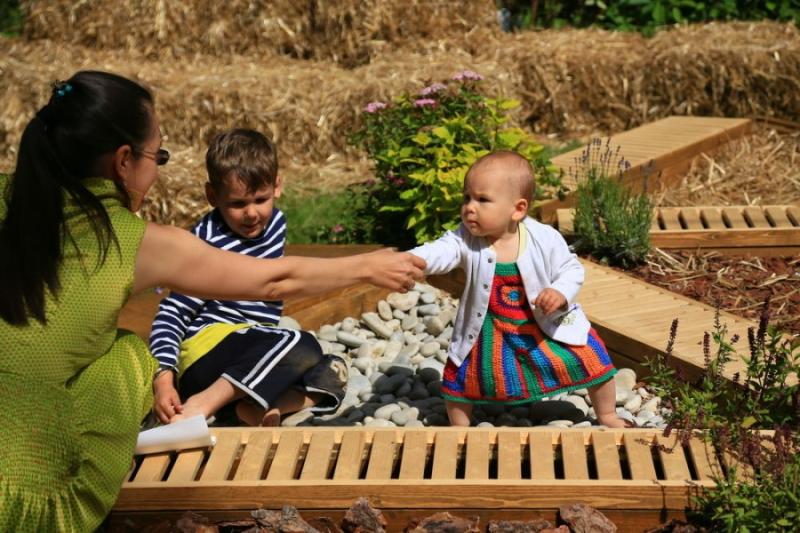 ПроблемаПожилым людям, людям находящимся на реабилитации после перенесенных заболеваний, детям и людям с инвалидностью, людям в сложной жизненной ситуации  нет в поселке специализированных мест реабилитации, где они могут получить психологическую помощь и заряд положительных эмоций, а также развивать и реализовать свой потенциал.АктуальностьНа территории Богушевского  сельского совета проживает 4 856 жителей, население Богушевска составляет 2808 человек, старше трудоспособного возраста-1407 человек , 26 – дети с инвалидностью, 45 многодетных семей. На территории Богушевского сельского совета находится ГУСО «Богушевский дом-интернат для детей с особенностями психофизического развития». По разным проблемам эти люди находятся в социальной изоляции и зачастую не могут самостоятельно ее преодолеть. Но они такие же участники социума, как и остальные, и имеют право – независимо от своих физических особенностей, диагнозов и возраста – жить активно и полноценно. Необходимо только создать условия для этого.Сенсорный сад – специально организованная территория, создающая благоприятные условия для общения с окружающим миром. А сенсорный он потому, что воздействует на разные органы чувств, позволяет их развивать и укреплять. Другими словами, сад ощущений помогает в реабилитации и развитии детей с инвалидностью, в восстановлении после тяжелых болезней, а также в преодолении последствий стресса.  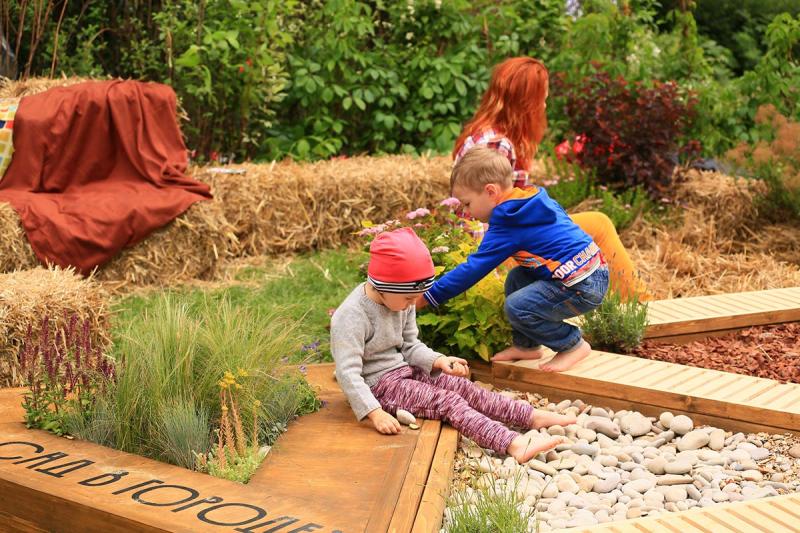  Сенсорный сад – проект, который полезен самой широкой аудитории. Люди смогут отдохнуть в этом пространстве, восполнить свои жизненные силы и получить позитивные эмоции. Позаботившись о социально уязвимых людях, мы сможем помочь и всем желающим.Идея сенсорного сада не нова, но успешно апробирована и заслуживает распространения. Такие места уже открыты и работают в России, а первый в Беларуси сенсорный сад появился в Боровлянах возле детского хосписа.Целевая группаПожилые, дети и люди с инвалидностью, люди в сложной жизненной ситуации, проживающие в г.п. Богушевск Сенненского района Витебской области.РешениеСоздаем сенсорный сад – 6-10 модулей.Организуем занятия для целевых групп, свободное посещение сада, индивидуальные и групповые занятия садовой терапией для детей и взрослых, специальные мастер-классы по использованию сенсорного сада.Реализуем коррекционно-развивающие программы для детей (мелкая моторика, естественное стимулирование органов чувств в сенсорно обогащенной среде, игры для развития воображения, фантазии и речи).Цели проектаБудет создан особый ландшафт на «Территории здоровья», который станет популярным и любимым местом, поможет укрепить здоровье людей, справиться со стрессом и восполнит дефицит эмоционально-чувственного общения с окружающей средой.Воплощение идеи сенсорного сада станет продолжением формирования территории здоровья в Богушевске. В поселке уже проделана значительная работа по продвижению здорового образа жизни: открыты и действуют три велосипедных маршрута (один из маршрутов адаптирован под пешеходный и для занятий скандинавской ходьбой), пункт проката велосипедов и палок для скандинавской ходьбы, издан сборник  активных народных игр для организации досуга детей и взрослых.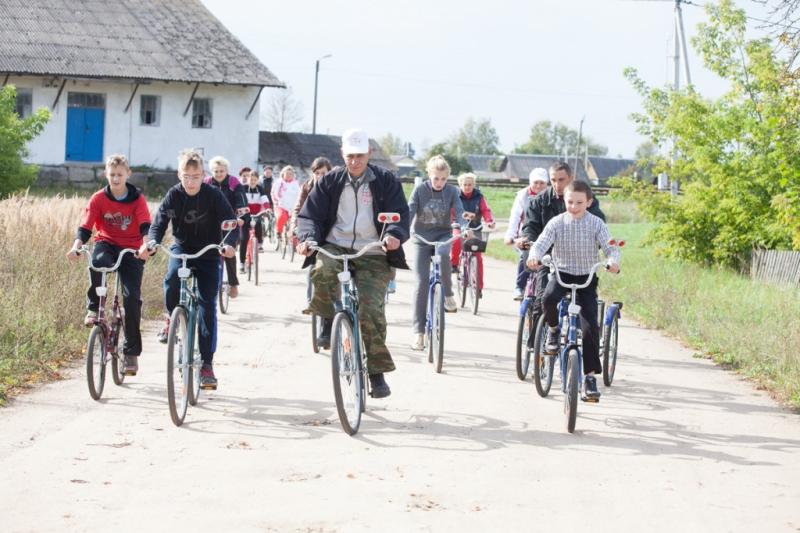 Велопрогулка с учениками Богушевской санаторной школы-интерната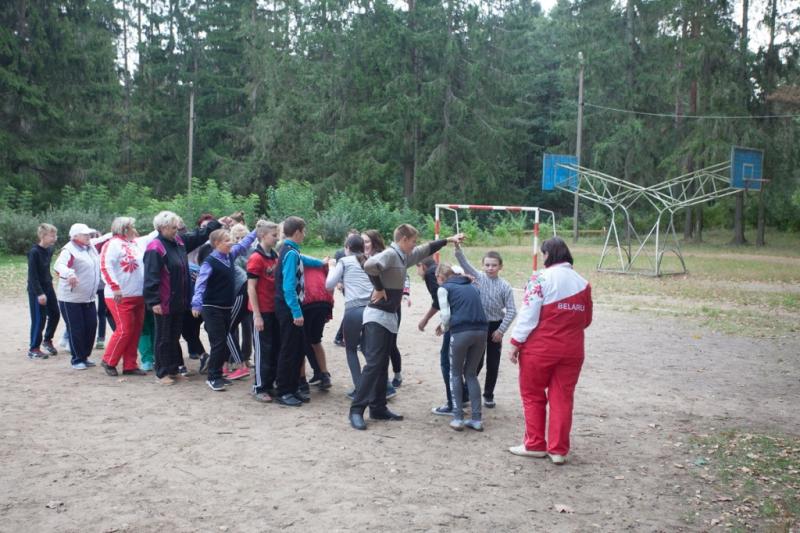 Участники "БАКС" играют в народные игры с учениками санаторной школы-интернатаБюджетСроки реализации:КомандаГалина Секачёва –  лидер группы, руководитель проекта (тел.: +37529 843-16-47)Инга Глебова-заместитель лидера группы, (тел.:+37529 5151452)Валентина Метелица – работа с сообществомНаталья Дудина  – дизайн территории и печатной продукцииПолина Пядочкина – член инициативной группы пожилых людейЕлена Клюшенко– методист-инструктор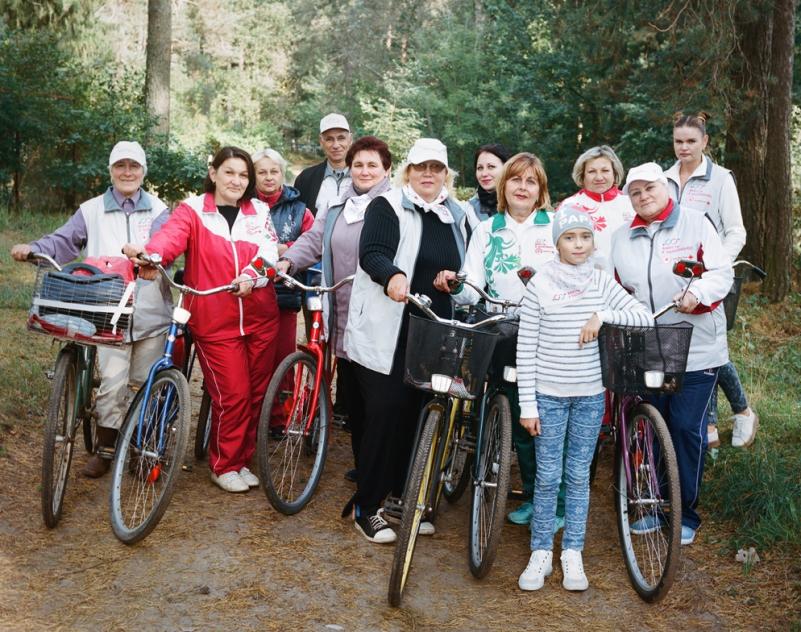 ПартнерыТерриториальный центр социального обслуживания населения Сенненского районаБогушевский сельский исполнительный комитет Сенненского районаБелорусское Общество Красного Креста, Совет ветеранов Сенненского районаНе для, а вместеОсновной подход – активное участие: мы будем создавать сенсорный сад не для целевой группы, а вместе с ней.Мы обучим посетителей сенсорного сада скандинавской ходьбе, народным играм, индивидуальному сопровождению – как быть «куратором» для другого и помочь ему улучшить качество жизни.Мы верим, что наш проект позволит не только улучшить жизнь в нашем поселке, но и сделать шаг к созданию дружественного всем людям общества, независимо от их статуса, возраста и физических возможностей!Фото: lookbio.ru, sadiludi.ru, Белорусское Общество Красного КрестаЧто необходимо приобрестиЕдиница измеренияКоличествоЦена, BYNСтоимость,BYN1.                   Доскам35002.                   Древесинам33003.                   Песокт3501504.                   Канатшт.3501505.                   Наполнителикг.100031506.                   Изготовление буклеташт.25037507.                   Баннер-растяжкашт.14504508.                   Лейкашт.215309.                   Саженцы хвойниковшт.2050100010.               Бескаркасное креслошт.320060011.               Плёнка для укрытиям2100550012.               Триммер17500750013.               Садовые качелишт.234068014.               Гамакшт.220040015.               Световой модуль с пескомшт.180080016.           Летний душ             шт.         1                 300   30017.           Бассейн                  шт.          1                 450 450Итого:                                                                       1474016.           Летний душ             шт.         1                 300   30017.           Бассейн                  шт.          1                 450 450Итого:                                                                       1474016.           Летний душ             шт.         1                 300   30017.           Бассейн                  шт.          1                 450 450Итого:                                                                       1474016.           Летний душ             шт.         1                 300   30017.           Бассейн                  шт.          1                 450 450Итого:                                                                       1474016.           Летний душ             шт.         1                 300   30017.           Бассейн                  шт.          1                 450 450Итого:                                                                       14740МероприятияСроки1Аудит территории и оценка потребностей вместе с пожилыми,  родителями детей с инвалидностью, людьми с инвалидностьювыполнено2Подготовка предварительного плана-схемы сенсорного садавыполнено3Закупка семян цветоввыполнено4Подготовка территории для установки модулей5Закупка материалов: доски, древесина, наполнители, песок6Изготовление деревянных модулей-каркасов,деревянных дорожек7Разработка адаптивных программ, планирование индивидуальных и групповых занятий8Разработка и создание информационного стенда, брошюр и листовок с полезной информацией9Установка модулей и оформление территории сенсорного сада10Привлечение к выполнению проекта общественных организаций, волонтеров: - высадка растений, благоустройство территории; - разработка информационных материалов;
- разработка и проведение досуговых и оздоровительных   программпостоянно11Открытие сенсорного сада12Повторный аудит, обратная связь от целевой группы, систематизация информации о посещаемости сенсорного сада